муниципальное бюджетное дошкольное образовательное учреждениегорода Ростова-на-Дону «Детский сад № 137»РАБОЧАЯ ПРОГРАММАпо художественно-эстетическому развитию (музыкальное воспитание)программа В.А. Петровой«Малыш»            (первая младшая группа)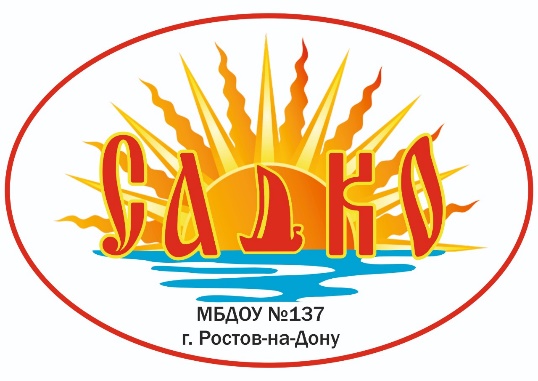 Автор-составитель:                                                                                                                Игнатова Е.В.г. Ростов-на-Дону2023Пояснительная запискаНаправленность Рабочей программыХудожественно-эстетическое развитие детей младшего возраста в условиях муниципального детского сада. Данная программа регламентирует процесс включения детей 2-3 лет  в музыкальное развитие, у детей развиваются музыкальные и творческие способности (с учётом возможностей каждого) посредством различных видов музыкальной деятельности; формируется начало музыкальной культуры, способствующее развитию общей духовной культуры.Нормативные основания разработки Рабочей программыДанная Рабочая программа (далее - Программа) разработана в соответствии с:Федеральный закон Российской Федерации ОТ 29.12.2012 N 273-ФЗ (ред. от 02.07.2021)"Об образовании в Российской Федерации"ФЗ от 31.07.2020 г. № 304 –ФЗ «О внесении изменений в Федеральный закон «Об образовании в Российской Федерации»;-Порядок разработки и утверждения федеральных основных общеобразовательных программ, утверждённым приказом Министерства просвещения Российской Федерации от 30 сентября 2022 г. № 874 (зарегистрирован Министерством юстиции Российской Федерации 2 ноября 2022 г., регистрационный № 70809),СанПиН 2.4.3648-20 «Санитарно-эпидимиологические требования к организациям воспитания и обучения, отдыха и оздоровления детей и молодежи», утвержденных постановлением Главного государственного санитарного врача Российской Федерации от 28.09.2020 №28СанПиН 1.2.3685-21 "Гигиенические нормативы и требования к обеспечению безопасности и безвредности для человека факторов среды обитания».  ФГОС ДО, утверждённым приказом Министерства образования и науки Российской Федерации от 17 октября 2013 г. № 1155, с изменением, внесенным приказом Министерства просвещения Российской Федерации от 21 января .2019 г. № 31,Федеральная образовательная программа дошкольного образования (далее - ФОП), утвержденная приказом Министерства просвещения Российской Федерации от 25.11.2022 г. № 1028Устав МБДОУ № 137ОП МБДОУ № 137Цель:  Создание благоприятных условий для полноценного образования, воспитания и развития ребенка в дошкольном детстве, формирование основ базовой культуры личности. Развитие психических и физических качеств в соответствии с возрастными и индивидуальными особенностями, развитие предпосылок ценностно – смыслового восприятия и понимания произведений музыкального искусства, восприятия музыки , реализация самостоятельной творческой деятельности, Формирование разнообразных способностей, подготовка ребенка к жизни в школе и современном обществе.Задачи: -Воспитывать у детей эмоциональную отзывчивость на музыку.Познакомить с тремя музыкальными жанрами: песней, танцем, маршем. Способствовать развитию музыкальной памяти. Формировать умение узнавать знакомые песни, пьесы; чувствовать характер музыки (веселый, бодрый, спокойный), эмоционально на нее реагировать. -Формировать музыкальную культуру на основе знакомства с классической, народной и современной музыкой. - Обогащать музыкальные впечатления, способствовать дальнейшему развитию основ музыкальной культуры.Слушание:Учить слушать музыкальное произведение до конца, понимать характер музыки, узнавать и определять, сколько частей в произведении.Развивать способность различать звуки по высоте в пределах октавы – септимы, замечать изменения в силе звучания мелодии (громко, тихо).Совершенствовать умение различать звучание музыкальных игрушек, детских музыкальных инструментов (музыкальный молоточек, шарманка, погремушка, бубен, барабан, металлофон и др.). 													Пение:Способствовать развитию певческих навыков: петь без напряжения в диапазоне ре (ми) – ля (си), в одном темпе со всеми. Чисто и ясно произносить слова, передавать характер песни (весело, протяжно, ласково, напевно). Песенное творчество:Учить допевать мелодии колыбельных песен на слог «баю-баю» и веселых мелодий на слог «ля-ля». Формировать навыки сочинительства веселых и грустных мелодий по образцу.Музыкально-ритмические движения:Учить двигаться в соотвествии с двухчастной формой музыки и силой ее звучания (громко, тихо); реагировать на начало звучания музыки и ее окончание.Совершенствовать навыки основных движений (ходьба, бег). Учить маршировать вместе со всеми и индивидуально, бегать легко, в умеренном и быстром темпе под музыку.Улучшать качество исполнения танцевальных движений: притопывать попеременно двумя ногами одной ногой.Развивать умение кружиться в парах, выполнять прямой галоп, двигаться под музыку ритмично и согласно темпу и характеру музыкального произведения с предметами, игрушками и без них.Способствовать развитию навыков выразительной и эмоциональной передачи игровых и сказочных образов: идет медведь, крадется кошка бегают мышата, скачет зайка, ходит петушок, клюют зернышки цыплята, летают птички и т.д.Развитие танцевально-игрового творчества:Стимулировать самостоятельное выполнение танцевальных движений под плясовые мелодии. Учить более точно выполнять движения передающие характер изображаемых животных.Игра на детских музыкальных инструментах:Знакомить детей с некоторыми детскими музыкальными инструментами: дудочкой, металлофоном, колокольчиком, бубном, погремушкой, барабаном, а также их звучанием.Учить дошкольников подыгрывать на детских музыкальных инструментах.Планируемые результаты:                   Ребенок проявляет интерес к прослушиванию музыкальных произведений, понимает характер музыки, определяет 1 и 2 –частную форму произведения.Ребенок различает музыкальные инструменты: молоточек, погремушка, бубен, барабан. Определяет настроение, характер музыки, слышит в музыке изобразительные моменты;Умеет передавать характер песни (весело, протяжно, ласково, напевно).Проявляет интерес к песням, эмоционально откликается на них.Умеет двигаться соответственно 2-х частной форме музыки, владеет основными видами движений (ходьба, бег); умеет выполнять движения в паре.Эмоционально передает игровые и сказочные образы.Проявляет навыки подыгрывания  на детских музыкальных инструментах.Принципы: 1) полноценное проживание ребёнком всех этапов детства, амплификация детского развития;2) индивидуализация дошкольного образования;3) сотрудничество детей и взрослых, ребенок - субъект образовательных отношений;4) поддержка инициативы детей в различных видах деятельности;5) продуктивное сотрудничество МБДОУ с семьёй;6) приобщение детей к социокультурным нормам, традициям семьи, общества и государства;7) возрастная адекватность дошкольного образованияОбъем программы  составляет  72 (академических) часа, занятия проводятся 2 раза неделю в соответствии с требованиями СанПина – 10 минутФормы реализации:Система работы включает:- Восприятие, - Пение, - Музыкально – ритмические движения, - Игра на детских музыкальных инструментах,-Просмотр музыкальных сказокУсловия реализации:Организация предметно – развивающей среды по музыкальному развитию:Педагогическая диагностикаПериодичность проведения педагогической диагностики определяется диагностической программой МБДОУ № 137, включая в себя стартовую и итоговую диагностику. При проведении диагностики на начальном этапе учитывается адаптационный период пребывания ребёнка в группе.В мае проводится игровое контрольно-диагностическое занятие с формализацией итогов освоения детьми содержания программы в аналитической справке. Содержание программы:Раздел «Осень»Раздел «Зима»Раздел «Весна»Список литературы:Хрестоматии Петровой В.А. (две части) программа «Малыш».Программа «Малыш» Петровой В.А«Развлечения для самых маленьких» (Картушина М.Ю.)«Развитие ребенка в музыкальной деятельности (Зацепина М.Б.)«Театрализованные развлечения для самых маленьких» (Картушина М.Ю.)Журналы: «Музыкальный руководитель», «Музыкальная палитра»Сборники используемые для музыкального репертуара: «Музыкальное воспитание детейраннего возраста» Бабаджан Т.С.; «Музыка в детском саду» вып.2 (песни, игры, пьесы длядетей 2-3 лет); «Музыкальные игры» Е.Тиличеевой.Оборудование:Инструменты: дудочка, барабан, металлофон, треугольники, маракасы, трещотки, триолы, свистки (деревянный, глиняный), колокольчики.Набор шумовых деревянных расписных музыкальных инструментов.Игрушки из разного материала.Ширма.Слушание: «Лошадка», муз. Е. Тиличеевой, сл. Н. Френкель; «Наша погремушка», муз. И. Арсеева, сл. И. Черницкой; «Зайка», рус. нар. мелодия, обр. Ан. Александрова, сл. Т. Бабаджан; «Корова», муз. М. Раухвергера, сл. О. Высотской; «Кошка», муз. Ан. Александрова, сл. Н. Френкель; «Слон», «Куры и петухи» (из «Карнавала животных» К. Сен-Санса); «Зима», «Зимнее утро», муз. П. Чайковского; «Весною», «Осенью», муз. С. Майкапара; «Цветики», муз. В. Карасевой, сл. Н. Френкель; «Вот как мы умеем», «Марш и бег», муз. Е. Тиличеевой, сл. Н. Френкель; «Гопачок», укр. нар. мелодия, обр. М. Раухвергера; «Догонялки», муз. Н. Александровой, сл. Т. Бабаджан; «Из-под дуба», рус. нар. плясовая мелодия; «Кошечка» (к игре «Кошка и котята»), муз. В. Витлина, сл. Н. Найденовой; «Микита», белорус. нар. мелодия, обр. С. Полонского; «Пляска с платочком», муз. Е. Тиличеевой, сл. И. Грантов- ской; «Полянка», рус. нар. мелодия, обр. Г. Фрида; «Птички» (вступление), муз. Г. Фрида; «Стукалка», укр. нар. мелодия; «Утро», муз. Г. Гриневича, сл. С. Прокофьевой; «Юрочка», белорус. нар. плясовая мелодия, обр. Ан. Александрова; «Пляска с куклами», «Пляска с платочками», нем. нар. плясовые мелодии, сл. A. Ануфриевой; «Ай-да», муз. В. Верховинца; «Где ты, зайка?», рус. нар. мелодия, обр. Е. Тиличеевой.Пение:«Баю» (колыбельная), муз. М. Раухвергера; «Белые гуси», муз. М. Кра- сева, сл. М. Клоковой; «Вот как мы умеем», «Лошадка», муз. Е. Тиличеевой, сл. Н. Френкель; «Где ты, зайка?», обр. Е. Тиличеевой; «Дождик», рус. нар. мелодия, обр. B. Фере; «Елочка», муз. Е. Тиличеевой, сл. М. Булатова; «Зима», муз. В. Карасевой, сл. Н. Френкель; «Идет коза рогатая», обр. А. Гречанинова; «Колыбельная», муз. М. Красева; «Кошка», муз. Ан. Александрова, сл. Н. Френкель; «Кошечка», муз. В. Витлина, сл. Н. Найденовой; «Ладушки», рус. нар. мелодия; «Птичка», муз. М. Раухвергера, сл. А. Барто; «Собачка», муз. М. Раухвергера, сл. Н. Комиссаровой; «Цыплята», муз. А. Филиппенко, сл. Т. Волгиной; «Колокольчик», муз. И. Арсеева, сл. И. Черницкой; «Кто нас крепко любит?», муз. и сл. И. Арсеева; «Лошадка», муз. И. Арсеева, сл. В. Татаринова; «Кря-кря», муз. И. Арсеева, сл. Н. Чечериной.Развитие танцевально-игрового творчества:  «Дождик», муз. и сл. Е. Макшанцевой; «Козлятки», укр. нар. мелодия, сл. Е. Макшанцевой; «Бубен», рус. нар. мелодия, сл. Е. Макшанцевой; «Воробушки», «Погремушка, попляши», «Колокольчик», «Погуляем», муз. И. Арсеева, сл. И. Черницкой; «Вот как мы умеем», «Марш и бег», муз. Е. Тиличеевой, сл. Н. Френкель; «Гопачок», укр. нар. мелодия, обр. М. Раухвергера; «Догонялки», муз. Н. Александровой, сл. Т. Бабаджан; «Из-под дуба», рус. нар. плясовая мелодия; «Кошечка» (к игре «Кошка и котята»), муз. В. Витлина, сл. Н. Найденовой; «Микита», белорус. нар. мелодия, обр. С. Полонского; «Пляска с платочком», муз. Е. Тиличеевой, сл. И. Грантовской; «Полянка», рус. нар. мелодия, обр. Г. Фрида; «Птички» (вступление), муз. Г. Фрида; «Стуколка», укр. нар. мелодия; «Утро», муз. Г. Гриневича, сл. С. Прокофьевой; «Юрочка», белорус. нар. плясовая мелодия, обр. Ан. Александрова; «Пляска с куклами», «Пляска с платочками», нем. плясовые и нар. мелодии, сл. А. Ануривой; «Ай-да», муз. В. Верховинца; «Где ты, зайка?», рус. нар. мелодия, обр. Е. Тиличеевой.Согласовано     Педагогическим советомМБДОУ № 137Протокол заседания от №1от 29.08.2023          Утверждаю          Заведующий          МБДОУ № 137           ________________ /Н.Н. Псурцева /           Приказ от 29.08.2023 г. № ____Атрибуты и костюмы для игр и танцевДетские музыкальные инструменты и игрушкиМузыкально-дидактические игры и пособияАудиовизуальные и мультимедийные средства развития, информационные и технические средства обучения, мебельФлажки; Платочки и платки разного размера; Листочки Султанчики Ленточки Снежинки, Снежки Конфеты, ШарфыМаски и шапочки грибов, животных, птиц, овощей и т.д.Декорации для праздников и развлечений; Новогодние украшения, работы детейКостюмы для взрослых и детейИнструменты: дудочка, барабан, металлофон, треугольники, маракасы, трещотки, триолы, свистки (деревянный, глиняный), колокольчики.Набор шумовых деревянных расписных музыкальных инструментовИгрушки из разного материала.ШирмаМузыкально-дидактические игры;Комплекты аудиозаписей СD;Нотные сборники и музыкальные словари (в соответствии с рекомендуемым репертуаром по каждой возрастной группе);Литература, содержащая сценарии детских утренников, праздников, музыкальных досугов и развлечений в каждой возрастной группе;ФортепианоМагнитофон (музыкальный центр)Детские стулья по количеству и росту детейСтолы для наглядных пособий и занятийОДР: Музыкальные инструменты, Образы природы, Скороговорки с колобком; ФизкультминуткиГолоса птиц и зверейМультгероисказочные персонажи№ темыДатаТемаПримечаниеОбъем в часах1«Кошка Мурка»Петрова В.А.стр.34-3612«В гостях у кошки»Петрова В.А стр.36-3713«Музыкальная шкатулка!»Петрова В.А стр.37-3814«Постучим -позвеним»Петрова В.А стр.39-4015«Веселые ручки»Петрова В.А стр.40-4216«Котята играют в прятки»Петрова В.А стр.42-4417«Звонкие ладошки»Петрова В.А стр.44-4518«Бобик»Петрова В.А стр.45-4619«Разноцветные зонтики»Петрова В.А стр.46-48110«Сердится тучка»Петрова В.А стр.48-49111«Какой бывает дождик?»Петрова В.А стр.49-50112«Цирковые собачкм»Петрова В.А стр.51-52113«Клоун горошек» Петрова В.А стр.52-53114«В осеннем лесу»Петрова В.А стр.53-55115«У медведя во бору»Петрова В.А стр.55-58116«Лесные забавы»Петрова В.А стр.58-60117«Белочка резвущка»Петрова В.А стр.60-61118«Дятел-лесной доктор»Петрова В.А стр.62-63119«Осенние загадки»Петрова В.А стр.63-64120«Кто в теремочке живет?»Петрова В.А стр.64-66121«Осенний теремок»Петрова В.А стр.66-68122«Цок.Цок,лошадка»Петрова В.А стр.68-69123«Чудесная тележка»Петрова В.А стр.69-70124«Мы поем» Петрова В.А стр.71-721№ темыДатаТемаПримечаниеОбъем в часах25«Первые снежинки»Петрова В.А стр.72-73126«Белые сугробы»Петрова В.А стр.73-75127«Бабушка зима»Петрова В.А стр.75-76128«Лиса и зайцы»Петрова В.А стр.76-78129«Где ты елочка»Петрова В.А стр.78-79130«Нарядная елочка»Петрова В.А стр.79-81131«Пригласили всех зверей »Петрова В.А стр.81-82132«Новогодний хоровод»Петрова В.А стр.82-84133«Много снега намели»Петрова В.А стр.84-86134«Утро в лесу»Петрова В.А стр.86-87135«День рождения зайки»Петрова В.А стр.87-89136«Голубые санки»Петрова В.А стр.89-91137«Покатать мишеньку»Петрова В.А стр.91-92138«Миша обедает»Петрова В.А стр.92-93139«Маша и медведь»Петрова В.А стр.93-95140«Кукольный концерт»Петрова В.А стр.95-97141«Мишка заболел»Петрова В.А стр.97-98142«Снеговик и елочка»Петрова В.А стр.98-100143«Что у снеговика на голове»Петрова В.А стр.100-101144«Лепим мы снеговика»Петрова В.А стр.101-102145«Как колобок в лесу заблудился»Петрова В.А стр.103-104146«Колобок музыкант»Петрова В.А стр.104-105147«Оладушки у бабушки»	Петрова В.А стр.106-107148«Бабушка Маруся»Петрова В.А стр.107-1081№ темыДатаТемаПримечаниеОбъем в часах49«Как козленок маму искал»Петрова В.А стр.109-110150«Подарок для мамы»Петрова В.А стр.111-112151«Улыбнулось солнышко»Петрова В.А стр.112-113152«розовые пятачки»Петрова В.А стр.113-114153«Заюшкина избушка»Петрова В.А стр.115-116154«Как петушок солношко разбудил»Петрова В.А стр.116-117155«петушок и курочка»Петрова В.А стр.117-119156«Курочка ряба»Петрова В.А стр.119-120157«Пришла весна»Петрова В.А стр.120-122158«Весенние кораблики»Петрова В.А стр.122-124159«Зазвенели ручейки»Петрова В.А стр.124-125160«Весенние прогулки»Петрова В.А стр.125-127161«Птичка невеличка»Петрова В.А стр.127-128162«Жучок »Петрова В.А стр.128-129163«Добрый жук»Петрова В.А стр.130-131164«Все проснулись»Петрова В.А стр.131-132165«Веселый оркестр»Петрова В.А стр.132-135166«Птичий двор»Петрова В.А стр.135-138167«Гуси-гусенята»Петрова В.А стр.138-139168«Тимошкина машина»Петрова В.А стр.139-141169«Путешественники»Петрова В.А стр.141-142170«На зеленом лугу»Петрова В.А стр.142-144171«Разноцветная прогулка»	Петрова В.А стр.144-145172«Мы выросли»Петрова В.А стр.145-1471ВсегоВсегоВсегоВсего72 ч